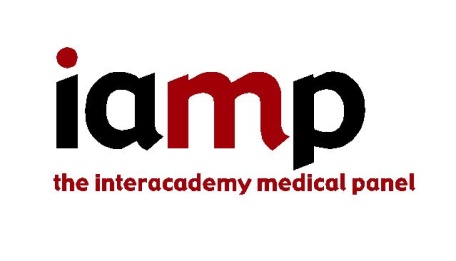 Grant request application from IAMP Member AcademiesBASIC REQUIREMENTS OF PROJECT PROPOSALProjects must be submitted by an IAMP member academy or by an IAMP observer organization in cooperation with other IAMP member academies and/or observers and/or other organizations incl. national young academies and the private sector.Projects must NOT be for any form of scientific research. Proposals cannot be submitted by an individual . Projects must produce material and/or recommendations that will be useful to the scientific and policy communities and the general public (e.g., statements, policy reports, toolkits).The budget requested from IAMP should not exceed US$25,000, and the budget breakdown must be provided as per instructions in the application form . Project proposals should indicate any additional funds that have been/will be leveraged.The duration of the activities proposed should not exceed 12 months. CRITERIAProject applications will be assessed by reviewers against the following criteria:Are the activities in line with IAMP’s priority areas? See: http://www.iamp-online.org/content/iamp-strategic-action-plan-ii-2014-2016Are the activities, responsibility, goals, budget and engagement of the wider IAMP community clearly planned and described in the proposal, and are there regular and measurable review stages?Are the activities, budgets and goals proposed realistic and achievable, and can the project partners demonstrate their ability to deliver?CONTACTSPhone:	+39 040 2240 681/ 571					Fax: +39 040 2240 688Email:		iamp@twas.org cc: mcgrath@twas.org 			URL: www.iamp-online.orgAPPLICATION FORMForms must be submitted online only, in English, and in Word format.APPLICATION FORMForms must be submitted online only, in English, and in Word format.APPLICATION FORMForms must be submitted online only, in English, and in Word format.Title of Project:Title of Project:Title of Project:Short summary of the project and its relevance to IAMP’s mission and Strategic Plan Short summary of the project and its relevance to IAMP’s mission and Strategic Plan Short summary of the project and its relevance to IAMP’s mission and Strategic Plan Key words Key words Key words Lead Applicants (IAMP Member Academy/Observer organization)Lead Applicants (IAMP Member Academy/Observer organization)Lead Applicants (IAMP Member Academy/Observer organization)Project Coordinator/Contact Project Coordinator/Contact Project Coordinator/Contact Starting/End date and duration Starting/End date and duration Starting/End date and duration Cooperating Organizations (i.e. IAMP member academies, observers, national young academies, or other organizations incl. private sector) (list no more than 3, even if there are more – note that by listing these organizations YOU ARE CONFIRMING THAT THE PRESIDENT OR VICE PRESIDENT OF THAT ORGANISATION HAS AGREED TO PARTICIPATE IN THIS APPLICATION)Cooperating Organizations (i.e. IAMP member academies, observers, national young academies, or other organizations incl. private sector) (list no more than 3, even if there are more – note that by listing these organizations YOU ARE CONFIRMING THAT THE PRESIDENT OR VICE PRESIDENT OF THAT ORGANISATION HAS AGREED TO PARTICIPATE IN THIS APPLICATION)Cooperating Organizations (i.e. IAMP member academies, observers, national young academies, or other organizations incl. private sector) (list no more than 3, even if there are more – note that by listing these organizations YOU ARE CONFIRMING THAT THE PRESIDENT OR VICE PRESIDENT OF THAT ORGANISATION HAS AGREED TO PARTICIPATE IN THIS APPLICATION)OrganizationContact personCountryDetailed description of the project Detailed description of the project Detailed description of the project Information about the projectInformation about the projectInformation about the projectCurrent state of knowledge related to the project (200 word maximum)Current state of knowledge related to the project (200 word maximum)Current state of knowledge related to the project (200 word maximum)Objectives and outcomes of the proposed project (200 word maximum)Objectives and outcomes of the proposed project (200 word maximum)Objectives and outcomes of the proposed project (200 word maximum)Outputs: materials and/or recommendations to be produced by the project (150 words maximum)Outputs: materials and/or recommendations to be produced by the project (150 words maximum)Outputs: materials and/or recommendations to be produced by the project (150 words maximum)Role of partners within the project  (150 word maximum)Role of partners within the project  (150 word maximum)Role of partners within the project  (150 word maximum)Workplan, including milestones and deliverables and tasks allocated to each participating academy/organizationWorkplan, including milestones and deliverables and tasks allocated to each participating academy/organizationWorkplan, including milestones and deliverables and tasks allocated to each participating academy/organizationDetailed budget in USD – Description and breakdown of costs; total budget and total amount requested from IAMP (max USD 25,000) including additional sources of income and parties involved.Detailed budget in USD – Description and breakdown of costs; total budget and total amount requested from IAMP (max USD 25,000) including additional sources of income and parties involved.Detailed budget in USD – Description and breakdown of costs; total budget and total amount requested from IAMP (max USD 25,000) including additional sources of income and parties involved.Total budget (in USD):…….Total amount of funding requested from IAMP (in USD): …….For any planned activity, be it a consultative meeting / focal point meeting, a detailed budget breakdown in USD is required.For instance, for an event/meeting, the following breakdown budget should be provided:Total budget (in USD):…….Total amount of funding requested from IAMP (in USD): …….For any planned activity, be it a consultative meeting / focal point meeting, a detailed budget breakdown in USD is required.For instance, for an event/meeting, the following breakdown budget should be provided:Total budget (in USD):…….Total amount of funding requested from IAMP (in USD): …….For any planned activity, be it a consultative meeting / focal point meeting, a detailed budget breakdown in USD is required.For instance, for an event/meeting, the following breakdown budget should be provided:For publications/policy reports, other outreach-material, the following budget breakdown should be provided:** DSA  per person: i.e. estimated costs for board and living expenses per person per night.*** Staff costs  per person  specifying for meeting preparation/data collectionFor publications/policy reports, other outreach-material, the following budget breakdown should be provided:** DSA  per person: i.e. estimated costs for board and living expenses per person per night.*** Staff costs  per person  specifying for meeting preparation/data collectionFor publications/policy reports, other outreach-material, the following budget breakdown should be provided:** DSA  per person: i.e. estimated costs for board and living expenses per person per night.*** Staff costs  per person  specifying for meeting preparation/data collectionAdditional information Have you secured other funds and/or in-kind contributions for this project? YES   NO                      (delete as appropriate)Additional information Have you secured other funds and/or in-kind contributions for this project? YES   NO                      (delete as appropriate)Additional information Have you secured other funds and/or in-kind contributions for this project? YES   NO                      (delete as appropriate)IF YES, PLEASE SPECIFY DETAILS ON ALREADY SECURED FUNDS AND/OR IN-KIND CONTRIBUTIONSIF YES, PLEASE SPECIFY DETAILS ON ALREADY SECURED FUNDS AND/OR IN-KIND CONTRIBUTIONSIF YES, PLEASE SPECIFY DETAILS ON ALREADY SECURED FUNDS AND/OR IN-KIND CONTRIBUTIONS